Subjunctive - Stem-changing Verbs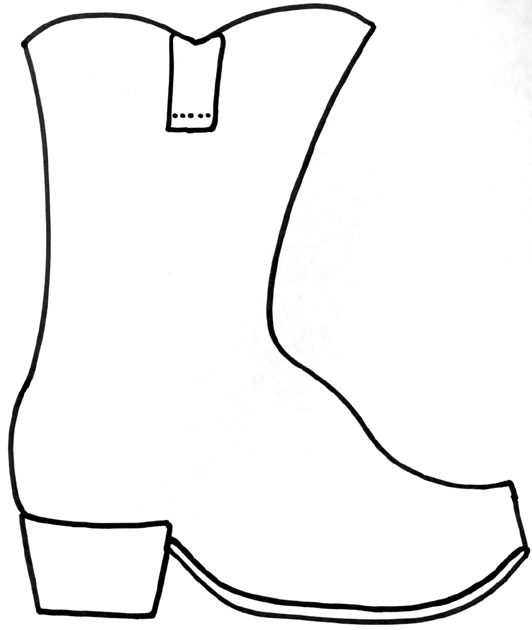 –ar/-er stem changing verbs (BOOT)*Change in all forms except for nosotros and vosotros.Jugar (u>ue) - ________________Entender (e>ie) - ______________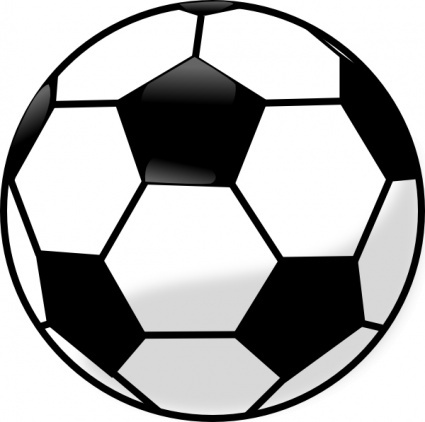 –ir verbs (BOOT + SOCCER BALL)  *Change in ALL forms!  *In BOOT > has the normal stem-change for that verb (e>ie, e>i, o>ue)*In SOCCER BALL > Only has a SINGLE letter change (e>i  OR o>u)Dormir (o>ue, o>u)Divertirse (e>ie, e>i)Pedir (e>i)